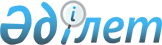 Қазақстанның 2020 жылға дейiнгi көлiк стратегиясын әзiрлеу жөнiндегi ұсыныстарды пысықтау үшiн жұмыс тобын құру туралыҚазақстан Республикасы Премьер-Министрінің 2004 жылғы 19 тамыздағы N 232-ө өкімі

      1. Қазақстанның 2020 жылға дейiнгi көлiк стратегиясын әзiрлеу жөнiндегi ұсыныстарды пысықтау үшiн мынадай құрамда жұмыс тобы құрылсын: Лавриненко                - Қазақстан Республикасының Көлiк және 

Юрий Иванович               коммуникациялар бiрiншi вице-министрi, 

                            жетекшi Жұматаев                  - Қазақстан Республикасының Көлiк және 

Рүстем Нұркейұлы            коммуникациялар министрлiгi Транзиттiк 

                            саясат және сыртқы байланыстар 

                            департаментiнің директоры, жетекшiнiң 

                            орынбасары Жанысбеков                - Қазақстан Республикасының Көлiк және 

Бақытжан Әшiмұлы            коммуникациялар министрлiгi Транзиттiк 

                            саясат және сыртқы байланыстар 

                            департаментiнiң транзиттiк саясат және 

                            кешендi көлiк проблемалары басқармасы 

                            транзиттi дамыту бөлiмiнiң бастығы, 

                            хатшы Білісбеков                - Қазақстан Республикасының Ұлттық 

Нұрғали Дәулетбекұлы        қауiпсiздiк комитетi Экономикалық 

                            қауiпсiздiк департаментiнiң бастығы 

                            (келiсiм бойынша) Жусанбаев                 - Қазақстан Республикасы Табиғи 

Еркiн Семетайұлы            монополияларды реттеу және 

                            бәсекелестiктi қорғау жөнiндегi 

                            агенттiгiнiң Темiр жол көлiгi мен 

                            порттар саласындағы реттеу және бақылау 

                            жөнiндегi департаментi директорының 

                            мiндетiн атқарушы Тен                       - Қазақстан Республикасының Кедендiк 

Игорь Викторович            бақылау агенттiгi Кедендiк бақылауды 

                            ұйымдастыру департаментінің бастығы Tүсімов                   - Қазақстан Республикасының Ішкі істер 

Өмiрзақ Төлеуұлы            министрлігі Жол полициясы 

                            департаментінің бастығы Скучалина                 - Қазақстан Республикасы Индустрия және 

Лариса Михайловна           сауда министрлiгінің Дүниежүзілік 

                            сауда ұйымына кiру жөнiндегi 

                            департаментi директорының орынбасары Иманбаев                  - Қазақстан Республикасының Сыртқы iстер 

Болат Бөрiұлы               министрлігі Экономикалық және 

                            гуманитарлық ынтымақтастық 

                            департаментiнің директоры Бертiсбаев                - Қазақстан Республикасының Энергетика 

Несiпқұл Бертiсбайұлы       және минералдық ресурстар министрлiгi 

                            Электр энергетикасы және қатты отын 

                            департаментiнің директоры Исаев                     - Қазақстан Республикасының Энергетика 

Мұсабек Исаұлы              және минералдық ресурстар министрлiгi 

                            Мұнай өнеркәсiбi департаментінің 

                            директоры Пирогов                   - Қазақстан Республикасының Энергетика 

Алексей Георгиевич          және минералдық ресурстар министрлігі 

                            Газ өнеркәсiбi департаментінің 

                            директоры Шәрiпов                   - Қазақстан Республикасының Экономика 

Талғат Қайыркенұлы          және бюджеттiк жоспарлау министрлігі 

                            өнеркәсiп, құрылыс және көлiк 

                            басқармасының бастығы Әбдiлдина                 - Қазақстан Республикасының Қаржы 

Ажар Сәкенқызы              министрлiгi Халықаралық қаржы 

                            қатынастары департаментiнің директоры Евниев                    - Қазақстан Республикасының Ауыл 

Арман Қайратұлы             шаруашылығы министрлiгi Егiн 

                            шаруашылығы департаментiнiң директоры Рахымбеков                - Қазақстан Республикасының Ауыл 

Төлеутай Сатайұлы           шаруашылығы министрлiгi Ауыл 

                            шаруашылығы өнiмдерiн қайта өңдеу, 

                            аграрлық-өнеркәсіп кешен рыноктарын 

                            дамытудың маркетингі және болжау 

                            департаментінiң директоры Хасенов                   - Қазақстан Республикасының Ауыл 

Сақташ Сатыбалдыұлы         шаруашылығы министрлiгi Өсiмдiктердi 

                            қорғау және олардың карантинi 

                            департаментiнiң директоры Көшенов                   - Қазақстан Республикасының Қоршаған 

Ахметжан Рахымбайұлы        ортаны қорғау министрлiгi Экологиялық 

                            саясат және орнықты даму 

                            департаментiнің директоры Ерсейiтова                - Қазақстан Республикасы Әділет 

Сандуғаш Әбдiразаққызы      министрлiгiнің Заңға тәуелдi кесімдер 

                            департаментi өндiрiстiк саланы 

                            құқықтық сараптау бөлiмінiң бастығы Тілеубекова               - Қазақстан Республикасының 

Бақытгүл Төлеуханқызы       Денсаулық сақтау министрлiгi 

                            Санитарлық-гигиеналық қадағалау 

                            басқармасының бастығы 

      2. Жұмыс тобы 2004 жылғы 10 желтоқсанға дейiнгi мерзiмде Қазақстанның 2020 жылға дейiнгi көлiк стратегиясының жобасын Қазақстан Республикасының Үкiметіне енгiзсін.       Премьер-Министр 
					© 2012. Қазақстан Республикасы Әділет министрлігінің «Қазақстан Республикасының Заңнама және құқықтық ақпарат институты» ШЖҚ РМК
				